30 октября 2018 года в городе Арск прошел республиканский семинар совещание для ответственных секретарей КДН и ЗП с участием ответственного секретаря РКДН и ЗП Гарифуллиной И.Х., председателя Региональной общественной организации РТ «Под Крылом семьи» Жуйковой И.П., генерального директора АНО «Поволжская семейная академия «УМАЙ» Леонтьева Т.И. Встреча прошла в ГАПОУ «Арский педагогический колледж им. Г. Тукая». С нашего района участвовали ответственный секретарь Миляуша Равилевна Гилязова и специалист Алиса Наилевна Даутова.На встрече ответственным секретарем Республиканской комиссии по делам несовершеннолетних и защите их прав Илсояр Халялетдиновной Гарифуллиной были затронуты актуальные вопросы деятельности специалистов комиссии по делам несовершеннолетних и защите их прав, а также реализация ЗРТ от 20.05.2011 г. №26-ЗРТ.Генеральный директор АНО «Поволжская семейная академия «Умай»» Татьяна Ивановна Леонтьева ознакомила вопросами, касающихся домашнего насилия. Также с участием приглашенных специалистов Татьяна Ивановна провела практикум по данной теме. 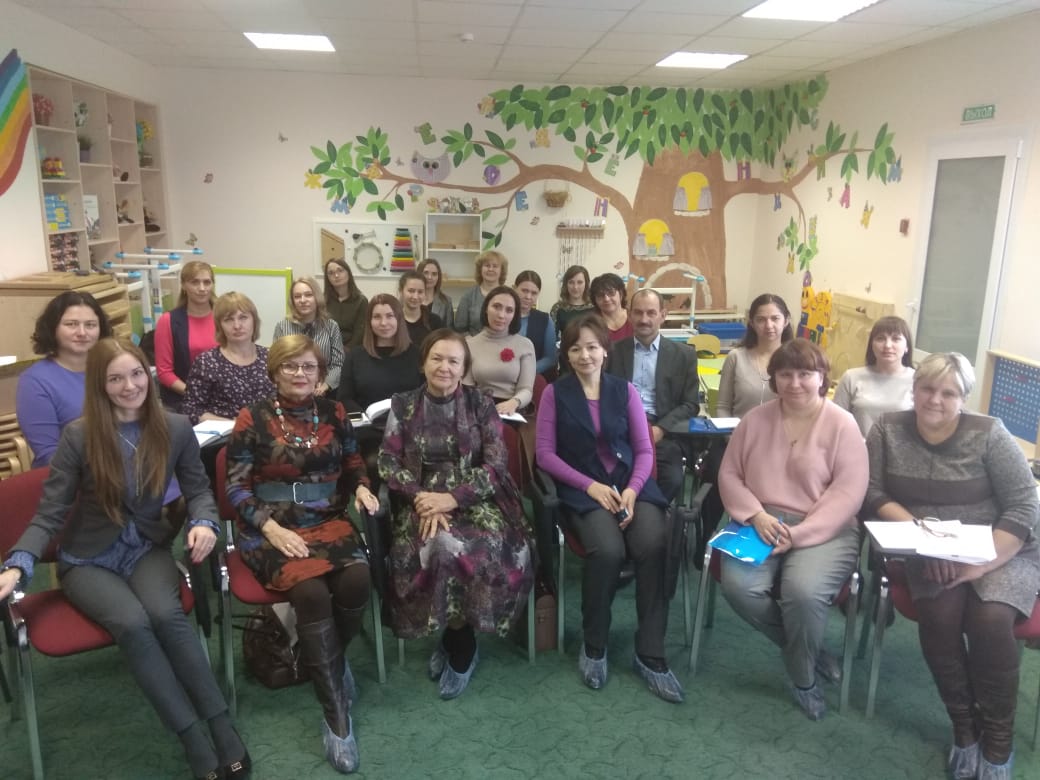 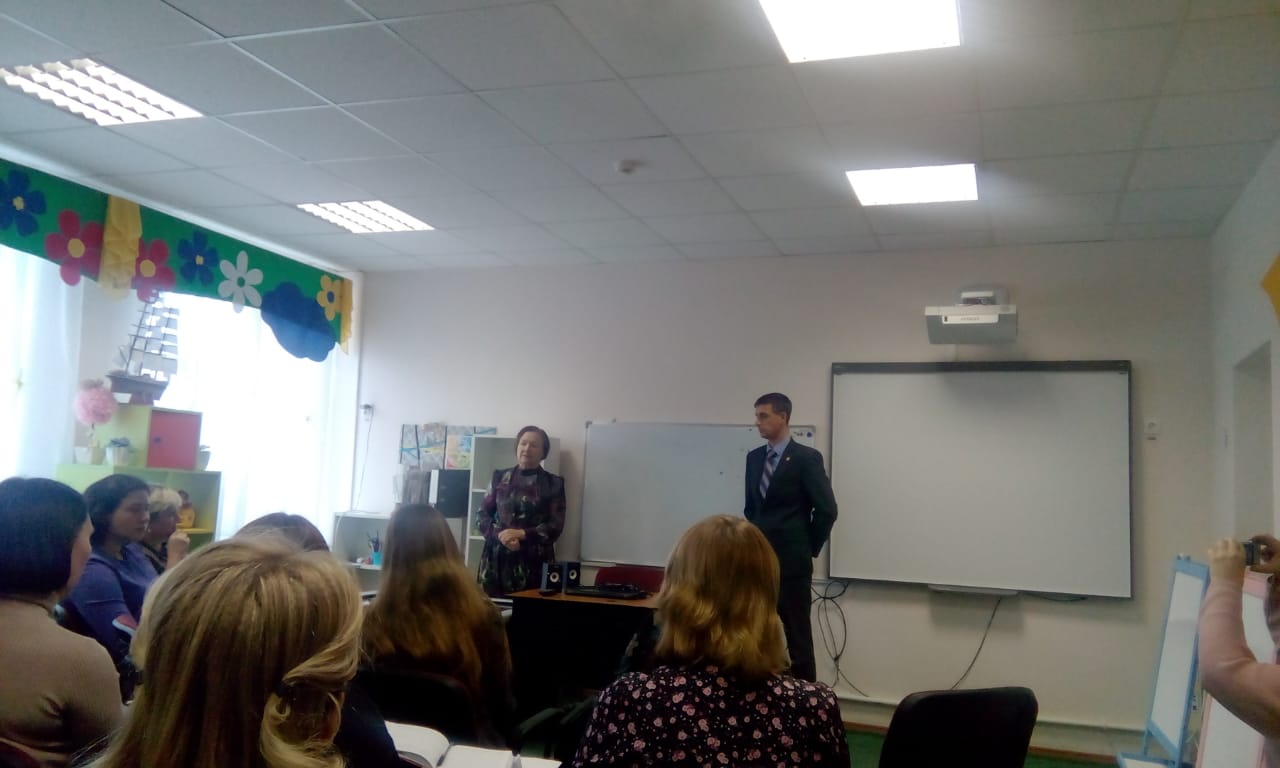 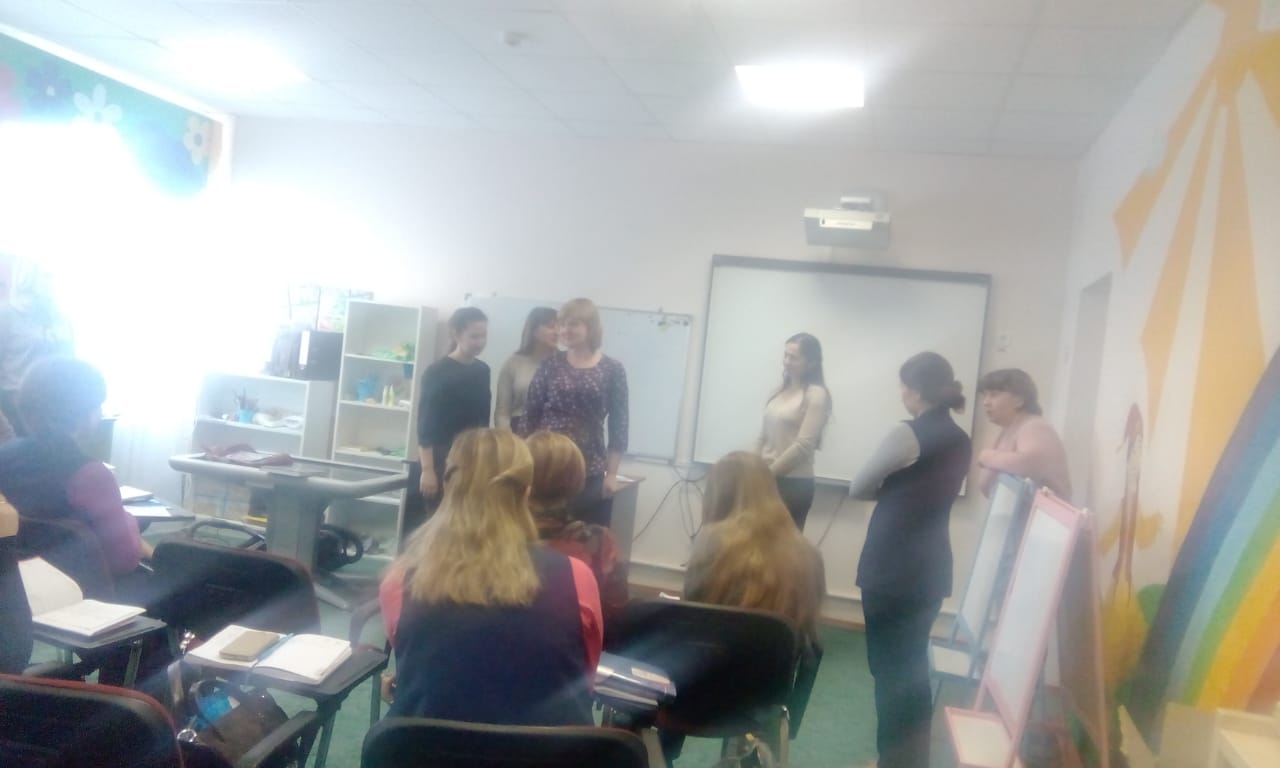 